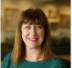 Introduction from Sara GomezChief People OfficerLloyd’s is committed to being a responsible global corporate citizen by adopting ethical principles and practices, sharing knowledge and expertise, and making a positive contribution to social and environmental issues.We support the principles set out in the United Nations Universal Declaration of Human Rights and the International Labour Organisation core labour standards. Lloyd’s is also a signatory to the United Nations Global Compact and is committed to operating in a way that, as a minimum, meets fundamental responsibilities in the areas of human rights and labour, as well as environment and anti-corruption.  We recognise that modern slavery is a crime and a violation of fundamental human rights. It can take various forms including: slavery, servitude, forced and compulsory labour and human trafficking.  Lloyd’s has a zero-tolerance approach to modern slavery and we are committed to being a responsible business in all our dealings and relationships; this includes improving business practices, systems and controls to combat slavery and human trafficking.Structure of Lloyd’sLloyd’s is the world’s leading insurance and reinsurance marketplace. The Corporation of Lloyd’s oversees and supports the Lloyd’s market, ensuring it operates efficiently and retains its reputation as the market of choice for specialist insurance and reinsurance risk.The Corporation’s role includes:Ensuring that policyholders and members are protected through the Corporation’s oversight of the market; Managing and protecting Lloyd’s network of international licences;Agreeing syndicates’ business plans and evaluating performance against those plans;Monitoring syndicates’ compliance with Lloyd’s principles for doing business;Continuing to raise standards and improve performance across two key areas:overall risk and performance management of the market;maintaining and developing the market’s attractiveness to capital providers, distributors and clients, while preserving its diversity.For further information about Lloyd’s, please visit lloyds.com.Our supply chainsOur supply chain comprises a global supplier base, providing a wide range of products and services.Lloyd’s is committed to the highest professional standards and ethics, and we expect the same high standards from the parties we work with. Our aim is to work collaboratively with our supply chain partners to uphold high standards of conduct around safe working conditions, treating workers with dignity and respect and acting fairly and ethically.Supplier due diligenceThe Corporation’s suppliers are engaged in accordance with Lloyd’s Group Procurement Policy and overseen by a central Procurement Governance Centre of Expertise and dedicated Supplier Management team.Our procurement process includes the vetting of new suppliers and annual risk and performance reviews of our most critical supplier relationships. As part of the tender vetting process, suppliers are asked a series of responsible business questions which assess a supplier’s position on human rights, environmental and social issues. Suppliers are also provided with Lloyd’s Supplier Code of Conduct which sets out the standards of business conduct which all suppliers and any third-party sub-contractors should comply with, including:  their responsible business approach, protection of human rights, diversity and inclusion; environmental and health & safety practices.Suppliers must take appropriate steps to identify and reduce any of the above risks, as well as providing a safe working environment, abiding by national Health and Safety laws and providing a mechanism to employees to enable individuals to raise concerns relating to wrongdoing or malpractice. Our policiesWe are committed to ensuring transparency in our business and in our approach to tackling modern slavery and human trafficking. We continue to implement and develop appropriate policies to support our commitment to act ethically and with integrity in all our business relationships.EmployeesWe fully support the principles set out in the UN’s Universal Declaration of Human Rights and the International Labour Organisation core labour standards.  We respect the dignity and rights of each individual who works for us and with us. This also extends to the employees of suppliers working on our sites, where we have proactively sought to improve their living standards through the Living Wage Foundation.Lloyd’s employee code of conduct includes our zero tolerance of corruption in any form as well as expectations to respect and maintain the confidentiality of information, contribute to the social wellbeing of our communities and act with high ethical and governance standards. This is supported by our Corporations’ Consolidated Compliance Policy, outlining the whistleblowing process for current and former staff, with an independent confidential Lloyd’s whistleblowing helpline and website. Members of the Lloyd’s market can contact the confidential AdviceLine.  If there are any genuine concerns about any wrongdoing or breaches of law, these concerns can be raised in confidence without fear of disciplinary action.Our progressThis year our approach to the implementation of the Modern Slavery Act 2015  has included:Continuous improvement to our supplier onboarding process to ensure crucial due diligence is conducted including a refreshed Vendor Information Questionnaire, which includes an assessment of suppliers’ compliance to the ActReview of Tier 1 and Tier 2 suppliers to ensure they have Modern Slavery Statements displayed on their homepageLloyd’s Supplier Business Assessment updated to include Diversity & Inclusion and sustainable sourcing questions.Investigating systems and software that enable increased visibility and robust supplier screening, due diligence and monitoring.- Continual review of our supplier contract templates to ensure that they remain fit for purpose.  Updated the Lloyd’s Supplier Code of Conduct.Improved dashboard reporting to drive transparency.Identified areas within our online training portfolio to be developed into e-learning to further raise awareness of modern slavery and human trafficking.Next stepsWe will continue to review our supply chain policies and protocols, developing specific measures to ensure that our obligations under the Act are disseminated through our supply chain. These measures will include:Continuing to identify new ways to strengthen our procurement processes.Continuing to work  collaboratively with key insurance market participants to share best practice and extend the responsible business network.Continuing to safeguard whistle-blowers as outlined in the Corporations’ Consolidated Compliance Policy.Extend the supplier performance and risk management framework to include assessments of modern slavery risk.  Conducting a review of tendering processes and technology to include a review of sustainable procurement mechanisms and due diligence:To assess what our key suppliers are doing with regards to developing their key teams, as well as our employees’ knowledge and understanding of modern slavery and human trafficking and where appropriate develop an e-learning module.This statement is made pursuant to section 54(1) of the Modern Slavery Act 2015 and constitutes the Corporation of Lloyd’s slavery and human trafficking statement for the financial year ending 31 December 2022.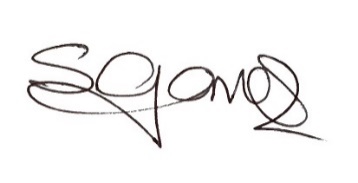 Sara Gomez, Chief People Officer, February 2023